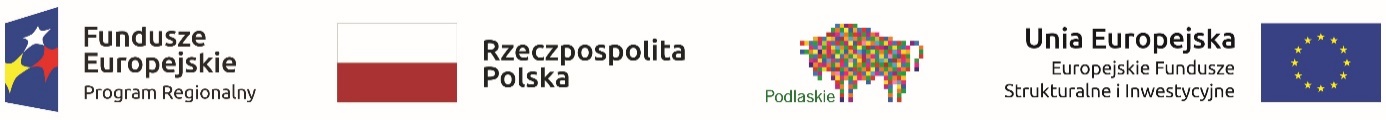 Załącznik nr 1 do SWZSzczegółowy opis przedmiotu zamówieniaPrzedmiotem zamówienia jest przeprowadzenie w siedzibie Zamawiającego trzech edycji jednodniowego szkolenia z zakresu: Przeciwdziałanie nadużyciom finansowym  w zakresie wdrażania funduszy unijnych 2014-2020 w Instytucji Zarządzającej Regionalnym Programem Operacyjnym Województwa Podlaskiego. Szkolenie skierowane będzie do pracowników Instytucji Zarządzającej Regionalnym Programem Operacyjnym Województwa Podlaskiego (IZ RPOWP) zaangażowanych w zarządzanie i wdrażanie RPOWP 2014-2020 oraz do Członków zespołu ds. oceny własnej ryzyka nadużyć finansowych w ramach Regionalnego Programu Operacyjnego Województwa Podlaskiego na lata 2014-2020.Informacje o programie regionalnym można znaleźć na stronie internetowej: www.rpo.wrotapodlasia.pl.Kod i nazwa zamówienia według Wspólnego Słownika Zamówień (CPV) – 80000000-4 – Usługi edukacyjne i szkoleniowe.Planowane szkolenie obejmować będzie szkolenie w formie wykładu dla łącznie ok. 44 pracowników (dwie jednodniowe edycje) Instytucji Zarządzającej Regionalnym Programem Operacyjnym Województwa Podlaskiego na lata 2014-2020 oraz dla ok. 22 członków (jedna jednodniowa edycja) Zespołu ds. oceny własnej ryzyka nadużyć finansowych w ramach Regionalnego Programu Operacyjnego Województwa Podlaskiego na lata 2014-2020.Na szkoleniu dla pracowników IZ RPOWP pn. „Przeciwdziałanie nadużyciom finansowym  w zakresie wdrażania funduszy unijnych 2014-2020 w Instytucji Zarządzającej Regionalnym Programem Operacyjnym Województwa Podlaskiego” zostaną zrealizowane następujące zagadnienia (wymagane minimum programowe):  Podstawy prawne dotyczące tematyki przeciwdziałania i postępowania w zakresie wystąpienia nadużyć finansowych;Nadużycie finansowe/nieprawidłowość/uchybienia – definicja, przykłady, różnica pomiędzy nadużyciem finansowym a nieprawidłowością;Rodzaje oraz formy nadużyć finansowych w tym konflikt interesów, korupcja, przestępstwa przeciwko dokumentom, zmowy przetargowe, nowe rodzaje ryzyka związane z możliwością wystąpienia nadużyć finansowych w instytucjach wdrażających fundusze UE w obecnej sytuacji epidemiologicznej związanej z pandemią koronowirusa – przykłady, omówienie obszarów i stanowisk pracy szczególnie zagrożonych na możliwość wystąpienia nadużyć finansowych;Zarządzanie ryzykiem wystąpienia nadużyć finansowych przez IZ:rejestr ryzyka wystąpienia nadużyć finansowych - analiza, procesy najbardziej narażone na ryzyko nadużyć wg KE,narzędzia oraz metodologia rekomendowana przez KE - ARACHNE, OLAF itd.;Działania mające na celu przeciwdziałanie nadużyciom finansowym w tym: etyka pracownika, identyfikacja obszarów i stanowisk pracy szczególnie zagrożonych pojawieniem się nadużyć finansowych, system kontroli wewnętrznej, alerty, rejestr sygnałów ostrzegawczych;uregulowania prawne; Postępowanie w przypadku wykrycia lub podejrzenia wystąpienia nadużycia finansowego – procedury obowiązujące w jednostce, tryb informowania organów ścigania, zabezpieczenie dowodów, skutki stwierdzenia nieprawidłowości dla beneficjentów;Omówienie zakresu działalności polskich instytucji zajmujących się przeciwdziałaniem nadużyciom finansowym – kiedy i jak należy powiadomić: KE, OLAF, UOKiK, CBA, ABW, Policję.Na szkoleniu dla Członków zespołu ds. oceny własnej ryzyka nadużyć finansowych w ramach RPOWP na lata 2014-2020 pn. „Przeciwdziałanie nadużyciom finansowym  w zakresie wdrażania funduszy unijnych 2014-2020 w Instytucji Zarządzającej Regionalnym Programem Operacyjnym Województwa Podlaskiego” zostaną zrealizowane następujące zagadnienia (wymagane minimum programowe):  Podstawy prawne dotyczące tematyki przeciwdziałania i postępowania z nadużyciami finansowymi;Definicja i praktyczne aspekty związane z nadużyciem finansowym, uchybieniem i nieprawidłowościami - rodzaje, przykłady, różnica pomiędzy nadużyciem finansowym a nieprawidłowością, nowe rodzaje ryzyka związane z możliwością wystąpienia nadużyć finansowych w instytucjach wdrażających fundusze UE w obecnej sytuacji epidemiologicznej związanej z pandemią koronowirusa;Przeciwdziałanie wystąpienia nadużyć finansowych w instytucjach wdrażających fundusze europejskie:uregulowania prawne, sposoby zapobiegania i przeciwdziałania - w tym alerty, sygnały ostrzegawcze, prowadzone rejestry,identyfikacja obszarów i stanowisk pracy szczególnie zagrożonych pojawieniem się nadużyć finansowych,system kontroli wewnętrznej, kultura etyczna;Zarządzanie ryzykiem nadużyć finansowych – definicja, analiza ryzyka:Rejestr ryzyka wystąpienia nadużyć finansowych w Instytucji Zarządzającej RPO, narzędzia własnej oceny ryzyka nadużyć finansowych, procesy najbardziej narażone na ryzyko nadużyć wg KE,metodyka oceny ryzyka wystąpienia nadużyć finansowych na etapie: oceny i wyboru projektów do dofinansowania, realizacji projektu, certyfikacji i płatności, udzielania zamówień publicznych,przykłady skutecznych instrumentów kontroli;Czynności przeciwdziałania przypadkom konfliktu interesów, korupcji, fałszowaniu dokumentów, zmowom przetargowym;Postępowanie w przypadku wykrycia/ podejrzenia wystąpienia nadużycia finansowego:procedury obowiązujące w jednostce w sytuacji zidentyfikowania lub podejrzenia wystąpienia nadużycia finansowego,wymogi dotyczące raportowania podejrzeń nadużyć,powiadamianie organów ścigania, zabezpieczenie dowodów, skutki stwierdzenia nieprawidłowości dla beneficjentówpostępowanie z informacjami/podejrzeniami o nadużyciach finansowych pozyskanych od innych organów.Wykonawca zobowiązuje się do realizacji wyżej wymienionych zagadnień programu, w ramach każdej edycji szkolenia. Ewentualne zmiany, uzupełnienia wymagają akceptacji Zamawiającego. Zamawiający wymaga, aby szkolenia odbywały się w godzinach pomiędzy 8:30 a 16:00 (w poniedziałek), 08:00 a 15:30 (w pozostałe dni tygodnia), trwały po  7,5 godzin zegarowych z uwzględnieniem dwóch przerw 15 minutowych i jednej przerwy 30 minutowej każdego dnia.Miejsce szkoleń – siedziba Zamawiającego (ul. Poleska 89 w Białymstoku lub ul. Wyszyńskiego 1 w Białymstoku).Zamawiający informuje, że szkolenia mogą być udostępnione w czasie rzeczywistym przez kamerę na platformie ZOOM dla części uczestniczących w nim osób, którzy, jeśli zaistnieje taka konieczność, będą uczestniczyć w szkoleniu w trybie zdalnym. Obsługa platformy i sprzętu w tym zakresie należy do Zamawiającego, który dysponuje kamerą oraz płatnym dostępem do platformy ZOOM. Termin szkolenia: dni robocze od poniedziałku do piątku, w terminie do 2 miesięcy od dnia podpisania umowy z wyłączeniem dni ustawowo wolnych od pracy. Wykonawca przygotuje materiały szkoleniowe dla uczestników szkolenia w formie elektronicznej, omawiające zagadnienia przedstawione na szkoleniu. Materiały muszą być własnością firmy szkoleniowej i nie mogą naruszać praw autorskich (Ustawa z dnia 04.02.1994 r. o prawie autorskim i prawach pokrewnych). Materiały w wersji elektronicznej powinny być przesłane na adres e-mail: monika.muzycka@wrotapodlasia.pl najpóźniej na 4 dni robocze przed szkoleniem. Materiały  szkoleniowe powinny zostać przygotowane w oparciu o standardy dostępności, stanowiące załącznik nr 2 do Wytycznych w zakresie realizacji zasady równości szans i niedyskryminacji, w tym dostępności dla osób z niepełnosprawnościami oraz zasady równości szans kobiet i mężczyzn w ramach funduszy unijnych na lata 2014-2020. Wydruku materiałów dokona Zamawiający.Wykonawca wyraża zgodę na przeprowadzenie wśród uczestników szkolenia Ankiety ewaluacyjnej – wzór ankiety stanowi załącznik nr 1 do Szczegółowego opisu przedmiotu zamówienia. Jeżeli Wykonawca otrzyma, w wypełnionych przez uczestników szkolenia Ankietach oceny szkolenia, średnią arytmetyczną niższą niż 3,80 w pięciostopniowej skali, Zamawiającemu przysługuje prawo naliczenia kar umownych za nienależyte wykonanie umowy zgodnie z §5 ust. 1 wzoru umowy, stanowiącym załącznik nr 2 do SWZ.Wykonawca wystawi certyfikaty o ukończeniu szkolenia dla wszystkich jego uczestników zgodnie z treścią wymaganą przez Zamawiającego, a wskazaną  w załączniku nr 2 do Szczegółowego opisu przedmiotu zamówienia. Wykonawca wystawi fakturę/rachunek po podpisaniu przez obie Strony protokołu odbioru usługi po przeprowadzeniu szkolenia. Protokół będzie zawierał następujące informacje: datę i miejsce przeprowadzenia szkolenia, opis przedmiotu zamówienia, imię i nazwisko trenera, wartość wynagrodzenia oraz prawidłowość wykonania usługi. W protokole zostanie również umieszczona informacja o braku lub istnieniu uwag lub zastrzeżeń do wykonania przedmiotu zamówienia.Załączniki:Załącznik nr 1 do Szczegółowego opisu przedmiotu zamówienia - wzór ankiety ewaluacyjnej;Załącznik nr 2 do Szczegółowego opisu przedmiotu zamówienia - wzór certyfikatu.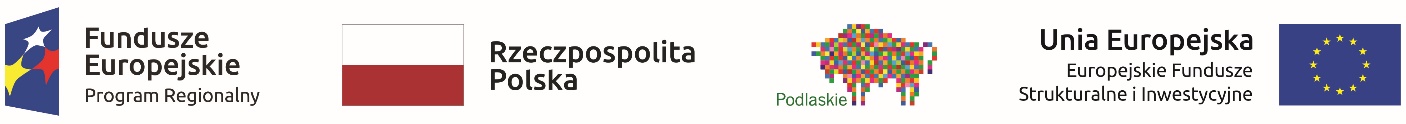 Załącznik nr 1 do Szczegółowego opisu przedmiotu zamówieniaANKIETA OCENYPoniższa skala ocen określona jest w punktach od 1 do 5 (1 – niespełniająca oczekiwań, 2 – częściowo niespełniająca oczekiwań, 3 – przeciętna, 4 – częściowo spełniająca oczekiwania, 5 – spełniająca oczekiwania/satysfakcjonująca). Prosimy o postawienie znaku X w wybranej rubryce.Temat szkoleniaPrzeciwdziałanie nadużyciom finansowym  w zakresie wdrażania funduszy unijnych 2014-2020 w Instytucji Zarządzającej Regionalnym Programem Operacyjnym Województwa PodlaskiegoData i miejsce szkolenia....................................................................................................................................................... Nazwa i adres organizatora....................................................................................................................................................... Imię i nazwisko, stanowisko pracownika uczestniczącego w szkoleniu, nazwa departamentu....................................................................................................................................................... .......................................................................................................................................................Jak ocenia Pan/Pani stopień przydatności informacji przekazanych podczas szkolenia w swojej pracy zawodowej?(w skali od 1 – zupełnie nieprzydatne do 5 – przydatne):1     	2     	3     	4     	5     	 Uwagi:………………………………………………………………………………………………………………………………………………………………………………………………………………………………………………………………Jak ocenia Pan/Pani przygotowanie merytoryczne (wiedzę i doświadczenie w zakresie tematyki szkolenia) wykładowcy/wykładowców?(w skali od 1 – niespełniająca oczekiwań do 5 – spełniająca oczekiwania):1     	2     	3     	4     	5     	Uwagi:…………………………………………………………………………………………………………………………………………………………………………………………………………………………………………………………………Jak ocenia Pan/Pani sposób omówienia materiału podczas szkolenia? (w skali od 1 – niewyczerpująco do 5 – wyczerpująco):1     	2     	3     	4     	5     	Uwagi:…………………………………………………………………………………………………………………………………………………………………………………………………………………………………………………………………Jak ocenia Pan/Pani stopień zrealizowania programu szkolenia?(w skali od 1 – niezrealizowany do 5 – zrealizowany):1     	2     	3     	4     	5     	Uwagi:…………………………………………………………………………………………………………………………………………………………………………………………………………………………………………………………………Jak ocenia Pan/Pani otrzymane materiały szkoleniowe ?(w skali od 1 – niespełniające oczekiwań do 5 – spełniające oczekiwania):1     	2     	3     	4     	5     	Uwagi:………………………………………………………………………………………………………………………………………………………………………………………………………………………………………………………………...Uwaga: W przypadku wystawienia oceny niższej niż 4, proszę o jej pisemne uzasadnienie  
w miejscu przeznaczonym na  uwagi.Załącznik nr 2 do Szczegółowego opisu przedmiotu zamówieniaUkład graficzny oraz treść certyfikatów: Certyfikat powinien zawierać następujące informacje:Zestawienie logotypów: czarno-białe lub kolorowe (do wyboru):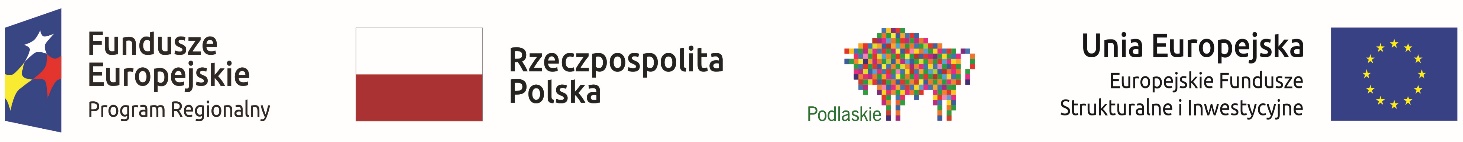 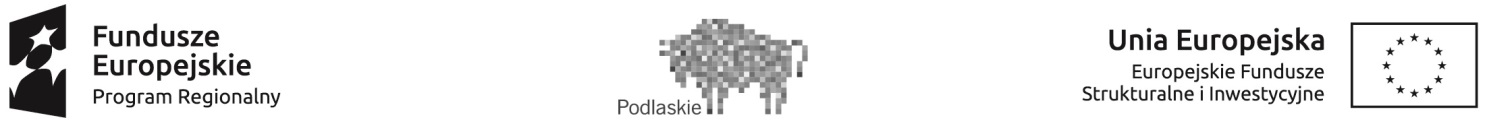 Treść wymagana przez  Zamawiającego: „Szkolenie współfinansowane z Europejskiego Funduszu Społecznego oraz budżetu województwa w ramach Pomocy Technicznej Regionalnego Programu Operacyjnego Województwa Podlaskiego na lata 2014-2020”.   Dane o szkoleniu: Tytuł szkolenia,Imię i nazwisko wykładowcy/wykładowców,  Nazwa instytucji szkoleniowej,Data i miejsce szkolenia.Miejsce na wpisanie imienia i nazwiska uczestnika szkolenia.	